O que você faz quando é verão,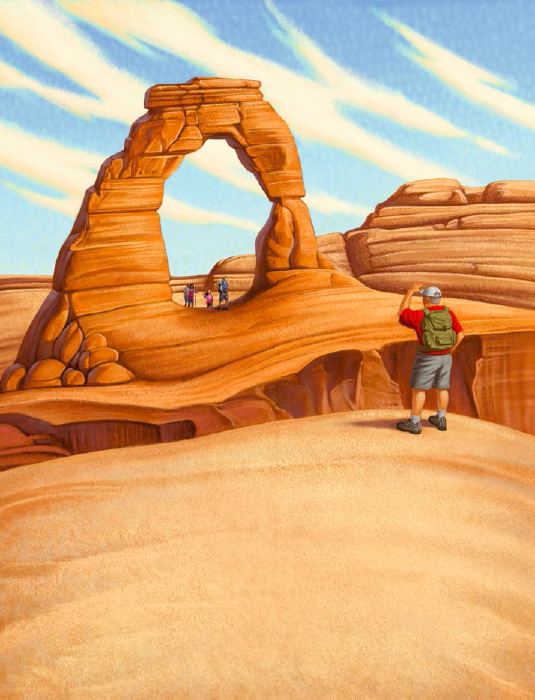 Nos dias de calor?Você pega a vara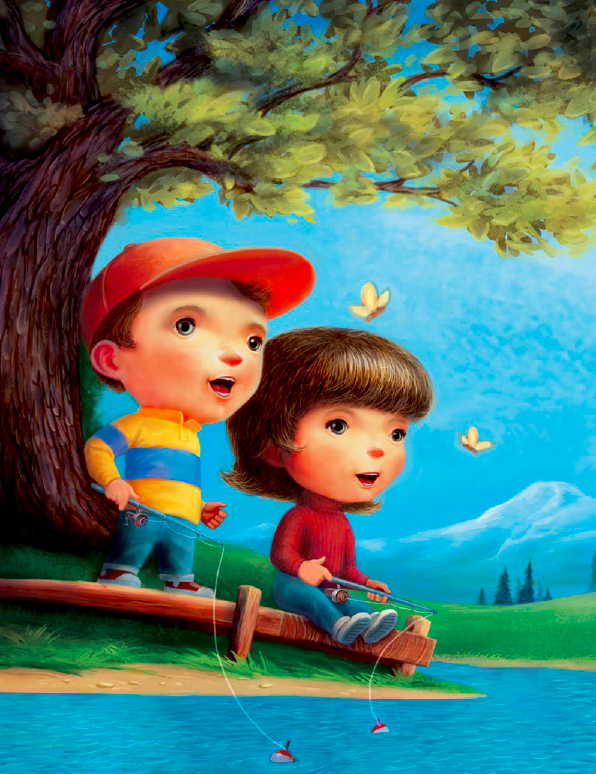 e vai pescarOu deita 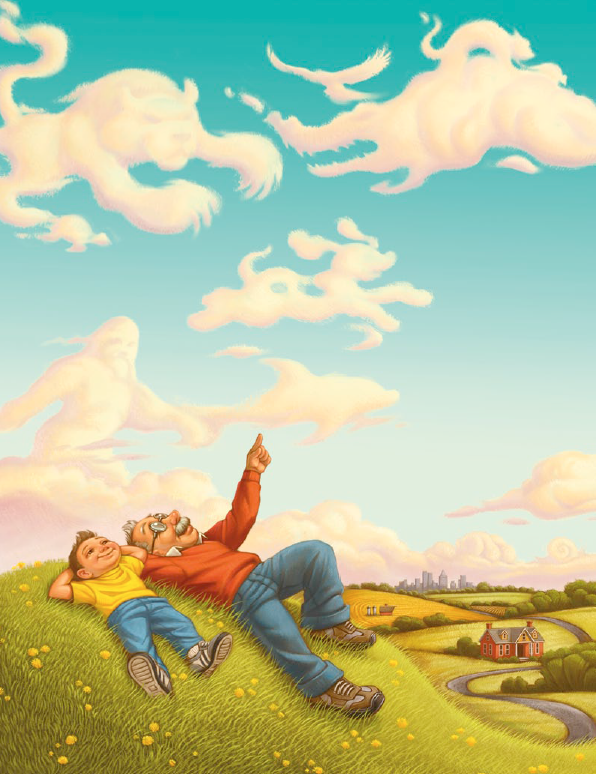 na relva a sonhar?É isso que faz? 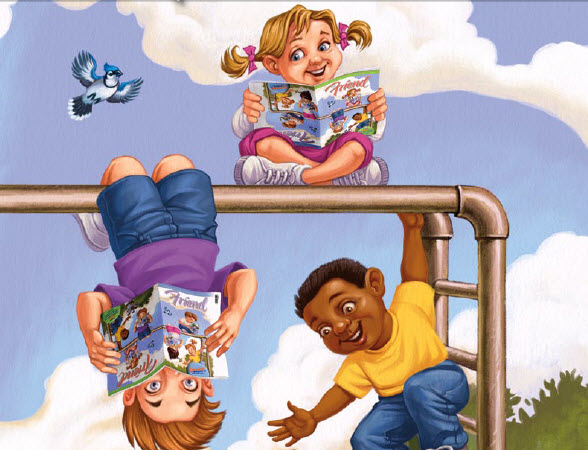    Eu também.O que você faz quando é verão,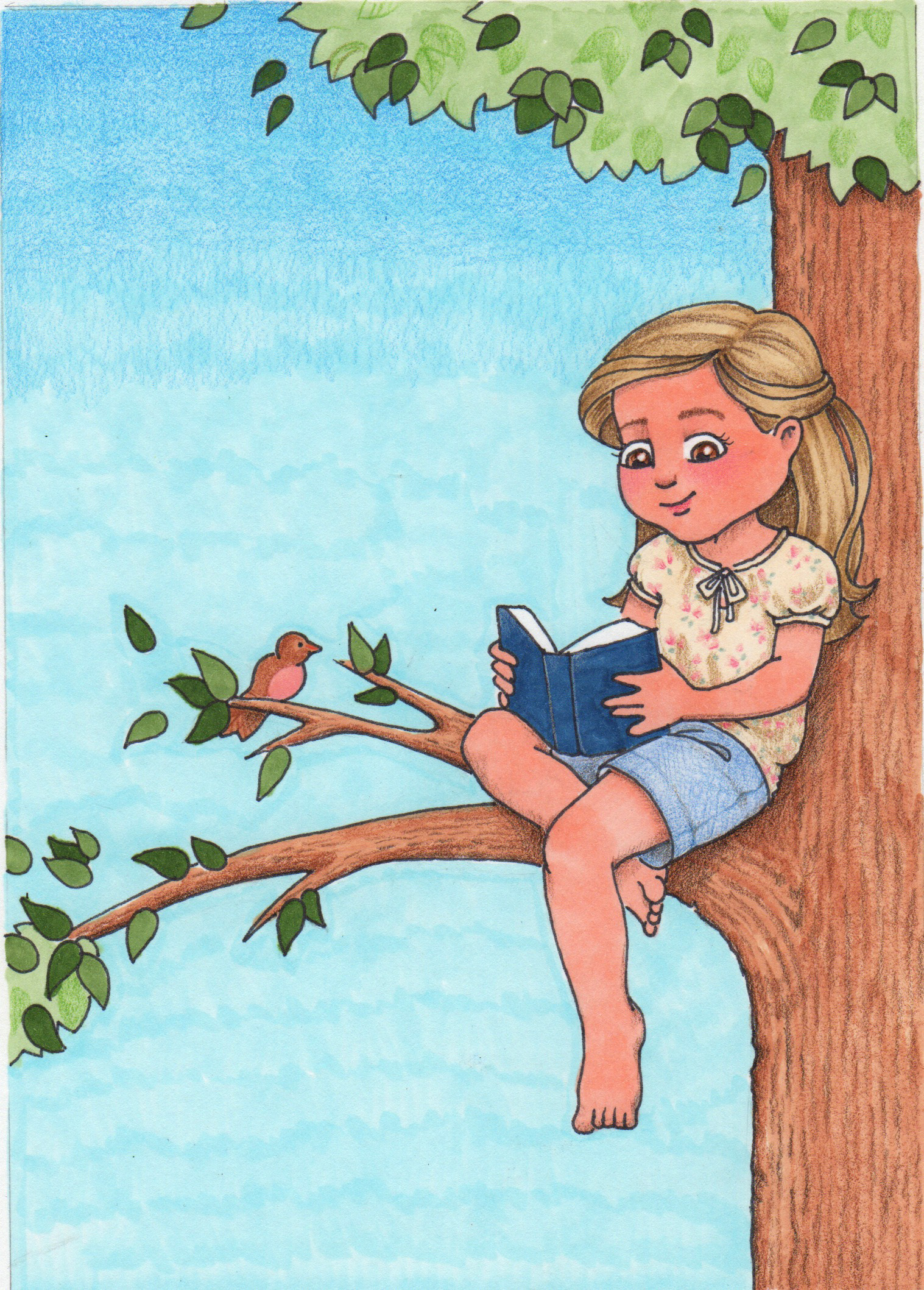 Nos dias de calor?Você vai à piscina  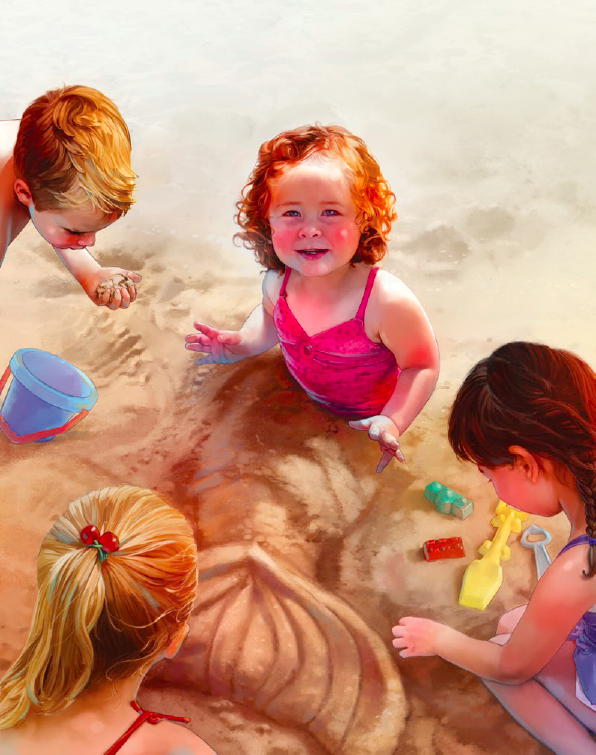 se refrescarOu fica na rede 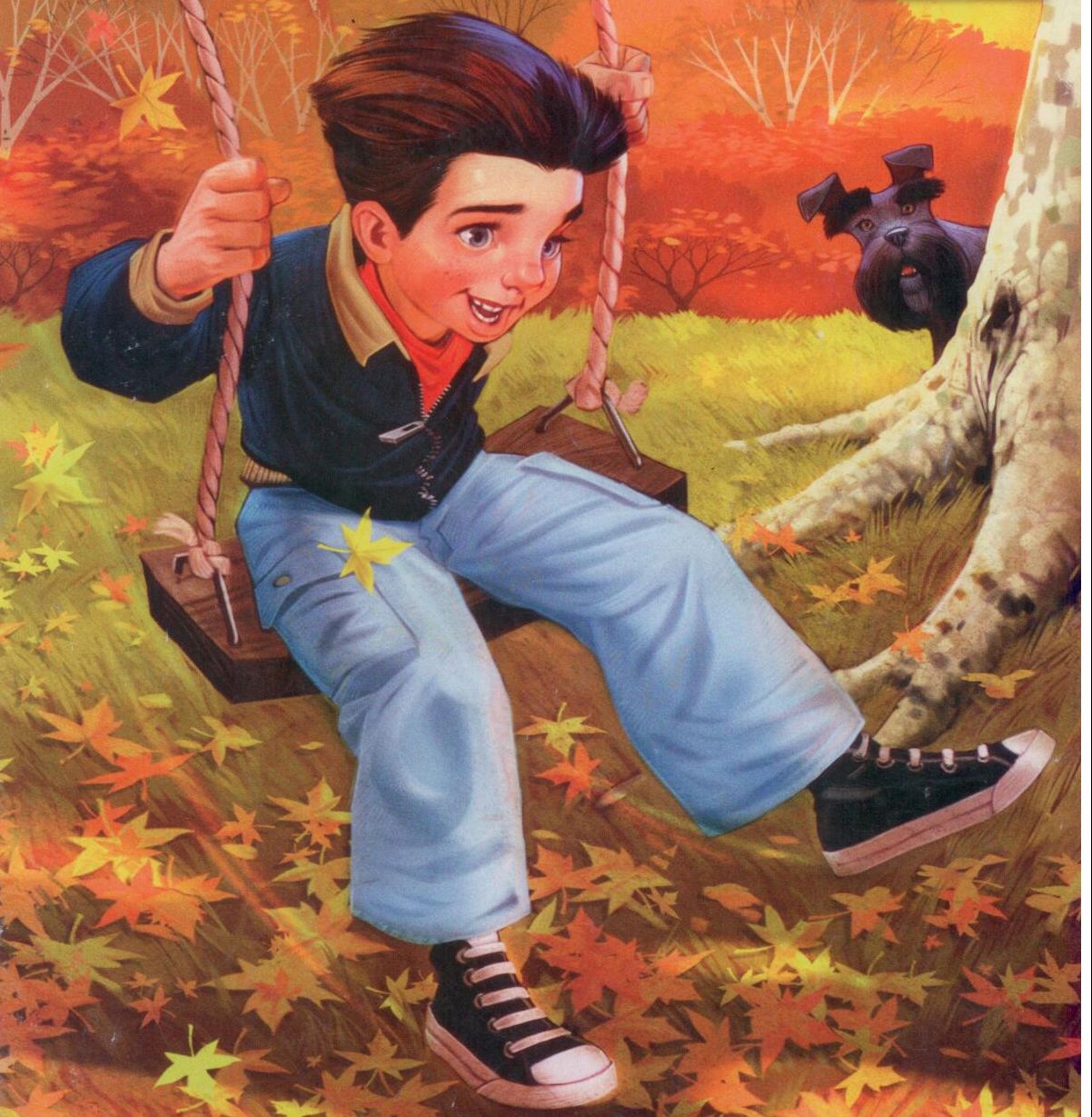 a cismar?É isso que faz? 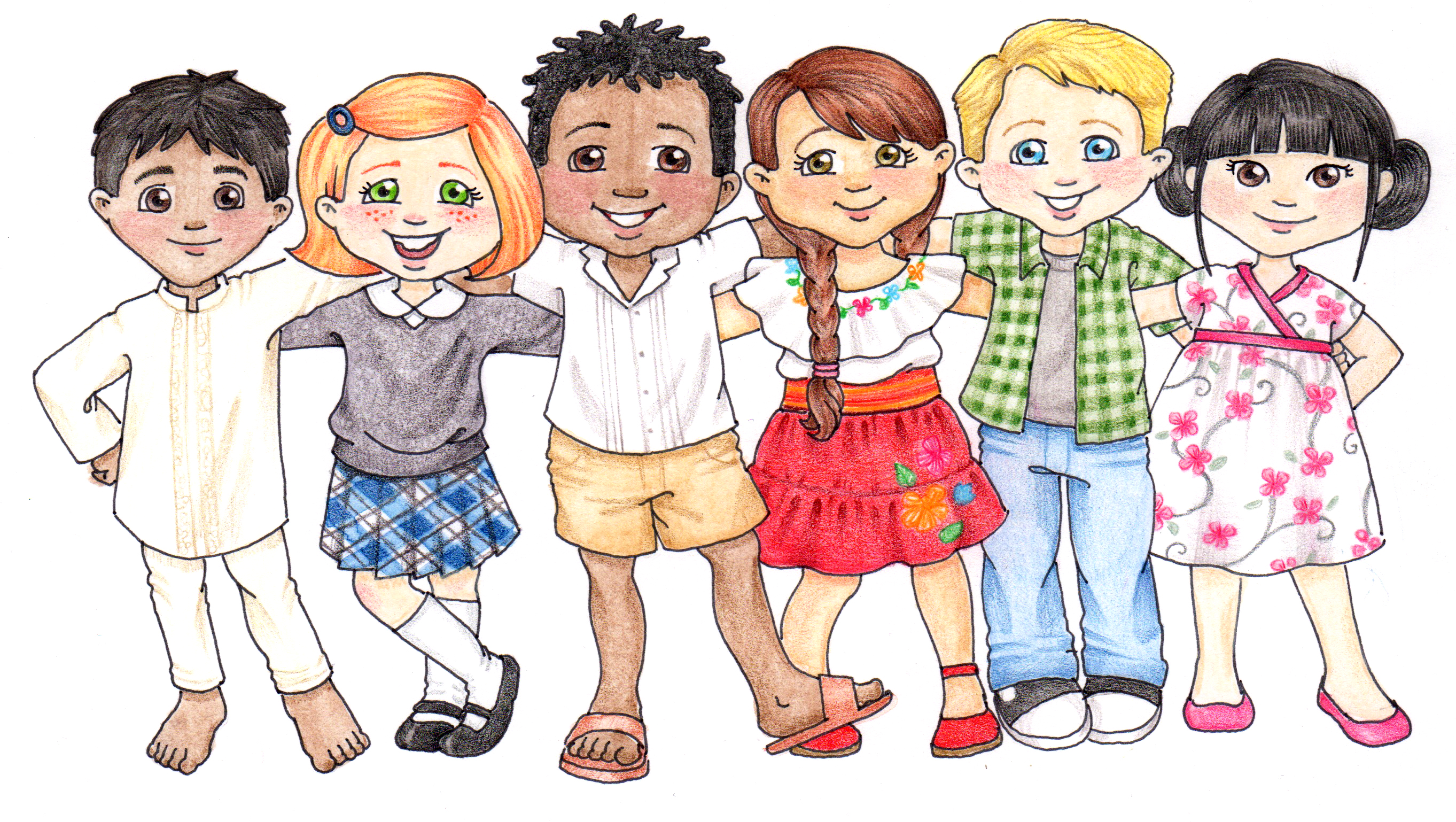 Eu também.O que você faz quando é verão,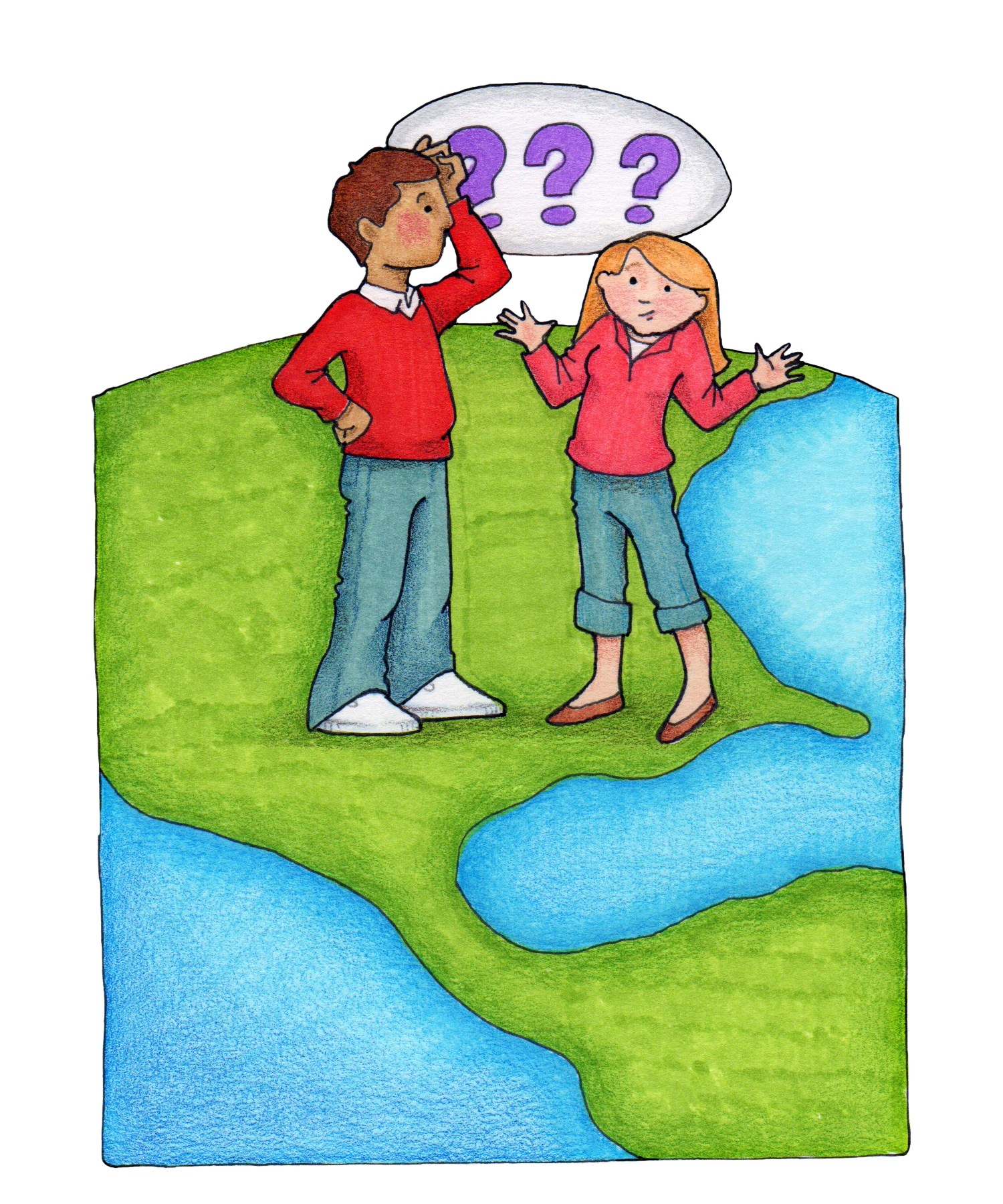 Nos dias de calor?Você marcha em paradas,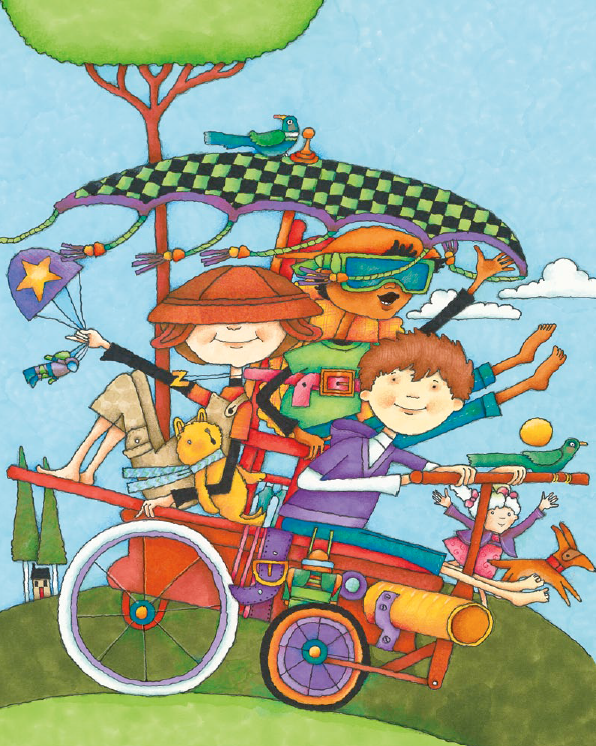 faz limonadas,	Ou gosta de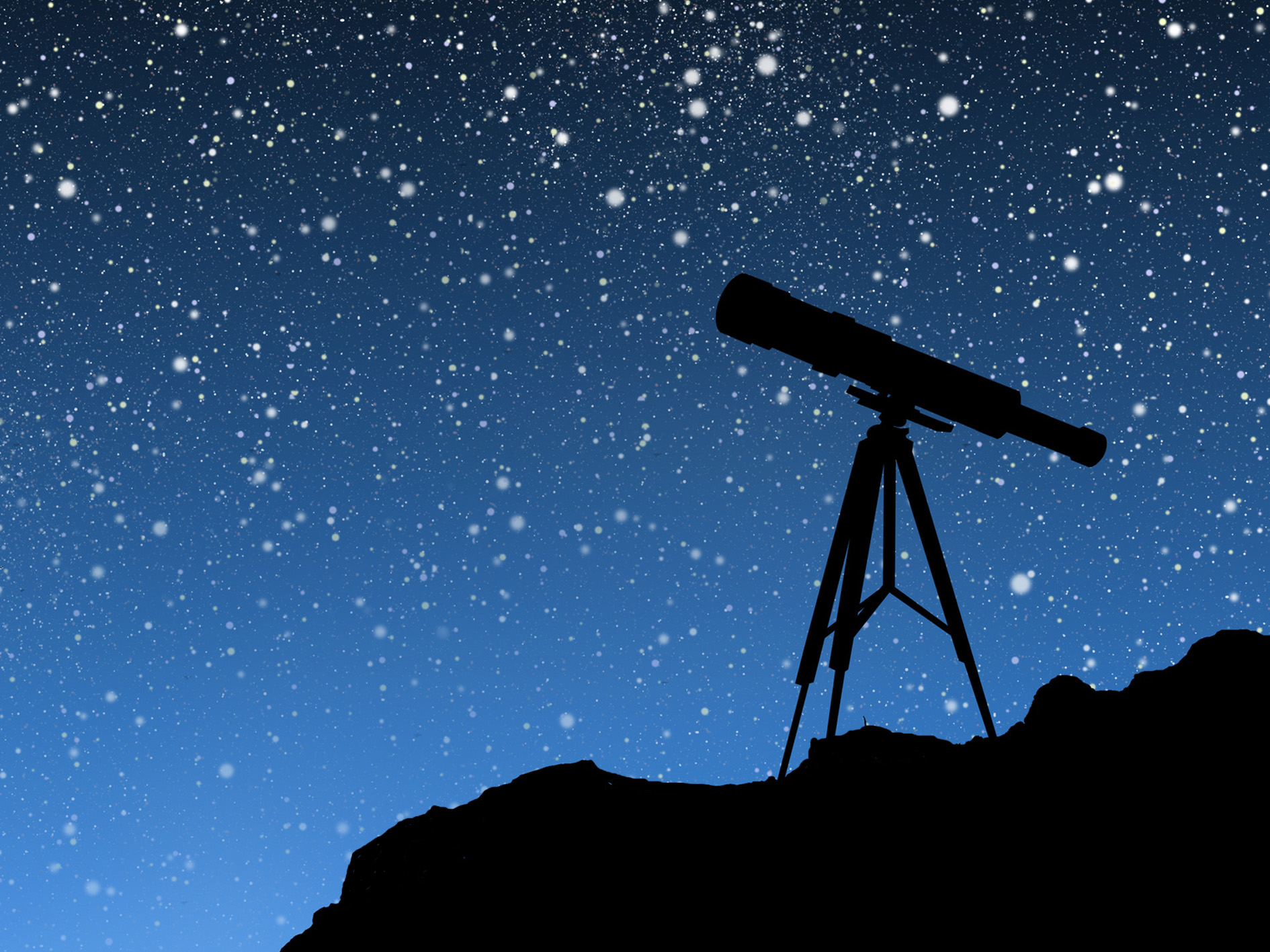  estrelas contar?É isso que faz? Eu também